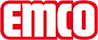 emco BauRevêtement de propreté LINEATypeLINEApour pose en intérieurRevêtementVelours tufté 5/32“Fibres100% polyamide ECONYL®supportRembourrage polyestersous-couchegomme épaissePoids des fibres700 g/m²Poids total (g/m²)3500 g/m²Hauteur totale (mm)8 mmcomportement au feuBfl-s1Résistance à l'abrasionDS (EN 13893)CertificatsConformité CE - EN 14041 (uniquement pour les rouleaux)Résistance des coloris à la lumière ISO 105 BO2≥6Résistance des coloris à l'abrasion ISO 105 X 12≥4Résistance des coloris à l'eau ISO 105 E01≥4Disponible en rouleaux200 cm de large (lisière incluse)Caractéristique produitrétention des salissures et humiditéMarqueemcocontactemco Benelux B.V. · Divisie Bouwtechniek · Veldrijk 2 · 8530 Harelbeke / BE · Tel. (+32) 056 224 978 · bouwtechniek@benelux.emco.de · www.emco-bau.com